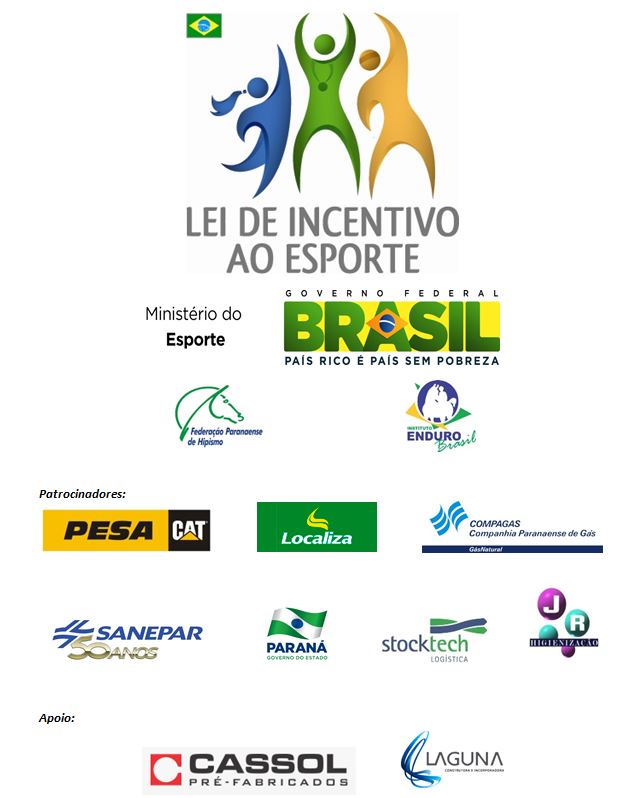 I ETAPA DO CAMPEONATO PARANAENSE DE ENDURO EQUESTRE2014 – GUARAPUAVA – COLÔNIA ENTRE RIOS – 26/04/2014Inscrições pelo site www.institutoendurobrasil.org INSCRIÇÕES ATÉ 11/04 COM PAGAMENTO POR BOLETO ATÉ 14/04 TERÃO 20% DE DESCONTOData final para inscrições 20/04 com pagamento até 22/04 SEM DESCONTOSerão aceitas mudanças de cavalo ou cavaleiro pelo site no ícone 2ª Via de Boleto / Alteração de Inscrição até 17 horas do dia 24/04Os sócios do Instituto Enduro Brasil ou dependentes com semestralidade em dia gozarão de um desconto de 15% sobre o valor das inscriçõesColônia Entre Rios, Guarapuava-PR, mapa ao finalVELOCIDADE LIVRERegulamento FEI 2013 disponível em www.fprh.com.br e www.cbh.org.br CEN–1* - 80 km - Adulto e Young RiderCEN–Curta - 60 km - Adulto e Mirim VELOCIDADE CONTROLADAATENÇÃO!! NOVO REGULAMENTO PARA VELOCIDADE CONTROLADA!!Regulamento Nacional Uniformizado em 2014 disponível em www.fprh.com.br e www.institutoendurobrasil.org1. CATEGORIA INICIANTES: até 12 km em uma única etapa (anel), velocidade entre 8 e 10 km/hora.2. CATEGORIA ABERTA: até 25 km em uma única etapa (anel), velocidade entre 8 e 10 km/hora.3. CATEGORIA GRADUADO: de 30 a 45 km em duas etapas (anéis), velocidade entre 8 e 12 km/hora.4. CATEGORIA AVANÇADOS: de 40 a 50 km em duas etapas (anéis), velocidade entre 8 e 16 km/hora.ENDURO PARAEQUESTRE (ADAPTADA)Regulamento disponível em www.fprh.com.br ENDURINHOPara crianças acompanhadas dos pais, com trilha marcada, largada prevista para 15:00 horas, em percurso de aproximadamente 1 km. A inscrição é grátis e poderá ser feita no dia do Briefing ou no local da prova. JURI DE CAMPOPresidente: Vanda BalassaDelegado Técnico: Salim LahudComissão Veterinária:Presidente: Danilo Minchillo Claro – FEI/CBH 4*Membros:Enio Augusto Granatto de Oliveira –CBH/FPRH 1*Ricardo Gonçalves V. Vieira – CBH/FPRH 2*Thais Gislon da Silva – CBH/FPRH 1* VETERINÁRIO DE TRATAMENTO: Thais Gislon da SilvaASSISTÊNCIA MÉDICA por ambulância de plantão.COMISSÃO ORGANIZADORAInstituto Enduro Brasil – www.institutoendurobrasil.orgFederação Paranaense de Hipismo – FPRH , tel. 41 3363-3406 – www.fprh.com.br – Diretoria de Enduro Equestre CRONOMETRAGEM por SKA Cronometragem TRILHA por Ralf Andreas Berndt CHANCELA pela Federação Paranaense de Hipismo (FPrH)PROGRAMAÇÃO:Quinta-feira – 24/04, 13:00h no Salasch Duhatschek – Colônia Vitória:Liberação de cocheirasSexta-feira – 25/04, no Salasch Duhatschek – Colônia Vitória – Entre Rios:14:00h às 18:30h, Inspeção veterinária e entrega de coletes19:00h, Apresentação da Prova, regulamentos e esclarecimento de dúvidas – briefing – no Salasch DuhatschekDeverão ser apresentados, sob pena de eliminação:Exame de AIE/Anemia Infecciosa Eqüina, Atestado de Sanidade e Vacinação emitido a menos de 30 (trinta) dias e GTA (Guia de Trânsito Animal) em documentos originais para todos os animais;Exame de Mormo exclusivamente para animais de outros Estados Sábado – 26/04:07:00h, Inspeção veterinária inicial, entrega de coletes08:00h, Largada velocidade livre 80km08:30h, Largada velocidade livre 60km09:00h, Largada velocidade controlada AVANÇADOS E GRADUADOS09:30h, Largada velocidade controlada ABERTA E INICIANTES14:00h, Largada velocidade controlada PARAEQUESTRE15:00h, Largada do EndurinhoApós a apresentação no Vet Check, do último conjunto participante da Modalidade Velocidade Livre 80km, premiação das provas da I EtapaOs resultados das etapas do Campeonato Paranaense e ranking estarão no www.skacronometragem.com Os atletas associados ao Instituto Enduro Brasil participam de ranking nacional, cujos melhores colocados receberão prêmios em dinheiro ao final de 2.014.Os atletas federados (inscritos junto à Federação Paranaense de Hipismo) participam de ranking estadual com premiação em troféus ao final do Campeonato.Será permitida a montagem de tendas de equipes e Centros de Treinamento.Os cavaleiros presentes serão agraciados durante a premiação com o sorteio de prêmios, inclusive TV 42 polegadas DETALHES TÉCNICOS DAS MODALIDADESVELOCIDADE LIVRE 80 km – 4 anéisIdade mínima de 5 anos para os animaisinscrição R$ 400,00 (Quatrocentos  Reais) – vide ao início descontos para inscrições antecipadas e para sócios do IEBCategorias:Adulto (peso mínimo de 75 kg com sela)Young Riders (14 a 21 anos, nascidos entre 1992 e 1999, inclusive)Frequencia Cardíaca Máxima: 64 BPMTempo para apresentação: até 20 minutos após a chegadaÚltima apresentação – até 30 minutos após a chegada***Fechamento da prova – (último anel) – na linha de chegada***VELOCIDADE LIVRE 60 km – 3 anéisIdade mínima de 5 anos para os animaisinscrição R$ 350,00 (Trezentos e Cinquenta  Reais) – vide ao início descontos para inscrições antecipadas e para sócios do IEBCategorias:Adulto (Peso mínimo de 75 kg com sela)Mirim (10 à 13 anos - nascidos entre 2000 a 2003 - sem peso mínimo)Frequencia Cardíaca Máxima: 64 BPMTempo para apresentação: até 20 minutos após a chegada***Fechamento da prova – (último anel) – na entrada do vet-check*** AVANÇADOS - 2 anéis Regulamento Velocidade ControladaIdade mínima de 4 anos para os animais1º Anel - Velocidade mínima 08 km/h, Velocidade máxima 10 km/h.2º Anel - Velocidade mínima 12 km/h, Velocidade máxima 16 km/h.Valor da inscrição R$ 300,00 (Trezentos  Reais) - vide ao início descontos para inscrições antecipadas e para sócios do IEBCategorias única, peso mínimo 75kgFrequência Cardíaca Máxima: 64 BPMTempo para apresentação: até 20 minutos após a chegadaDescanso obrigatório: 40 minutos após a chegada GRADUADO - 2 anéis Regulamento Velocidade ControladaIdade mínima de 4 anos para os animais1º Anel - Velocidade mínima 08 km/h, Velocidade máxima 10 km/h.2º Anel - Velocidade mínima 08 km/h, Velocidade máxima 12 km/h.Valor da inscrição R$ 300,00 (Trezentos  Reais) - vide ao início descontos para inscrições antecipadas e para sócios do IEBCategorias Adulto, Jovem e MirimFrequência Cardíaca Máxima: 64 BPMTempo para apresentação: até 20 minutos após a chegadaDescanso obrigatório: 40 minutos após a chegadaABERTA – 1 anelRegulamento Velocidade ControladaIdade mínima de 4 anos para os animaisVelocidade mínima 08 km/h, Velocidade máxima 10 km/h.Valor da inscrição: R$ 130,00 (Cento e Trinta  Reais) - vide ao início descontos para inscrições antecipadas e para sócios do IEBCategorias Adulto, Jovem e MirimFrequência Cardíaca Máxima: 64 BPMTempo para apresentação: até 20 minutos da chegadaINICIANTES – 1 anelRegulamento Velocidade ControladaIdade mínima de 4 anos para os animaisVelocidade mínima 08 km/h, Velocidade máxima 10 km/h.Valor da inscrição: R$ 100,00 (Cem  Reais) - vide ao início descontos para inscrições antecipadas e para sócios do IEBCategorias Adulto, Jovem e MirimFrequência Cardíaca Máxima: 64 BPMTempo para apresentação: até 20 minutos da chegadaPARAEQUESTRE ADAPTADA 5 km (1 anel), 10 Km (2 anéis) e 20 Km (1 anel)Regulamento Velocidade ControladaIdade mínima dos animais: 4 anosVelocidades ideais: 5km: mínima de 4 km/h e máxima de 6 km/h10 km: mínima de 6 km/h e máxima de 8 km/h20 km: mínima de 8 km/h e máxima de 10 km/hValor da inscrição: R$ 35,00 (Trinta e Cinco Reais) - vide ao início descontos para inscrições antecipadas e para sócios do IEBCategoria ÚnicaFrequência Cardíaca Máxima: 64 BPMRESERVA DE BAIASExclusivamente pelo site www.institutoendurobrasil.org na ocasião da inscrição, ao valor de R$100,00 (cem reais), podendo optar por deixar o animal junto com outros em piquete sem custo.O número de baias é limitado, preferência por ordem de reserva. CONDIÇÕES TÉCNICAS ESPECÍFICAS - MÉTODO DE CLASSIFICAÇÃO1) Velocidade Livre:A classificação é estabelecida pela ordem de chegada do último anel, na linha de chegada para 80km e na apresentação ao vet-check para 60km, desde que apresentado o cavalo dentro dos tempos limites de apresentação, com Freqüência Cardíaca máxima de 64bpm e aprovado no Vet-check 2) Velocidade Controlada:Serão classificados todos os animais que chegarem ao final da prova sem serem eliminados nos exames veterinários e apresentarem-se ao vet-check em até 20 vinte minutos (tempo entre a chegada e a apresentação do animal aos veterinários).A ordem de classificação dar-se-á de acordo com o maior número de pontos, obtido através das equações:Categorias Iniciantes, Aberta e GraduadoCategoria AvançadosOnde:VT é velocidade realizada pelo conjunto na trilhaVM é a velocidade mínima para realizar a trilha (anel)BC é o batimento cardíaco do cavaloTR é o tempo de recuperação, entre a chegada e entrada no vet-checkO Tempo de Recuperação mínimo na Categoria avançados é de 5 minutos; ou seja, para o cavalo apresentado ao vet-check antes deste tempo o valor aplicado do TR aplicado na fórmula será “5”.Para Iniciantes, Aberta e Graduado não há Tempo de Recuperação Mínimo.EMPATESO menor BC (Batimento Cardíaco) no último anel;O menor TR (Tempo de Recuperação) no último anel em minuto cheio;O menor TR em segundos no último anel. FORMA DE LARGADAVelocidade Controlada – individual, em dupla ou, no máximo, em quatro competidores, que competem individualmente.Velocidade livre – competidores da mesma modalidade largam em mesmo horário e competem individualmente. OBSERVAÇÕES: É obrigatório o uso de capacete apropriado para hipismo, estribo tipo gaiola ou calçado com salto, o qual impeça uma eventual prisão de pé.É vedado o uso de chicote, espora ou similares, bem como gamarra fixa ou rédeas alemãs.Em Curitiba, o laboratório credenciado é o Laboratório de Análises Clínicas Tarumã (Dr. Murilo Nichele e Dra Beatriz Calderari Vianna), que está a disposição dos enduristas para exames de AIE (anemia infecciosa) e GTA.NÃO SERÁ PERMITIDA A ENTRADA DE ANIMAIS NOS ESTABELECIMENTOS DE HOSPEDAGEM OU DA PROVA SEM EXAME DE AIE/ANEMIA INFECCIOSA EQÜINA, EXAME DE MORMO PARA OS DE OUTROS ESTADOS, ATESTADO DE SANIDADE E VACINAÇÃO EMITIDO A MENOS DE TRINTA (30) DIAS E GTAÉ terminantemente proibido fumar nas trilhas e nos pit-stop, montado ou no chão. A desobediência deste aviso pode implicar em ELIMINAÇÃO do cavaleiro.IMPORTANTE - Em caso de tratamento veterinário enquanto o animal permanecer no recinto da prova toda e qualquer despesa de medicamentos correrão por conta do proprietário, sendo de responsabilidade deste o pagamento no ato, diretamente ao veterinário de tratamento, conforme relatório fornecido pelo profissional. condições naturais da REGIÃO DA provaTemperaturas previstas para a época: mínima 12ºC e máxima 21ºCPrecipitação pluviométrica diária prevista para a época: 5,4 mmTerreno plano a ondulado. As trilhas passam por estradas com saibro (alguns trechos com cascalho), caminhos de terra, campos e matas. Podem ser encontrados trechos de atoleiros.PREMIAÇÃOTroféus do 1º ao 3ºMedalhas para 4º e 5ºTroféus para todos participantes do Endurinho INSCRIÇÕESAs inscrições deverão ser feitas necessária e exclusivamente pelo site  www.institutoendurobrasil.org com pagamento dentro do prazo, por meio de boleto e será efetivada após confirmação de dados e pagamentoIMPORTANTE: No dia da prova não serão realizadas inscrições.Informações com Ralf (41) 9994-1113 ou Harald (42) 8808-3835OPÇÕES DE HOSPEDAGEMPousada VollweiterRua Bispo Phillip Popp, 662Colônia Cachoeira – Entre Rios – Guarapuava/PRFone: (42) 3631-1116e-mail: pousada@vollweiter.comSite: www.pousadavollweiter.com.brA Pousada fica a 7 km do local da prova.Glória HotelAlameda Baden Wurttemberg, 766Colônia Vitória – Entre Rios – Guarapuava/PRFone: (42) 3625-1175O Hotel fica a +/- 3 km do local da prova.Pousada MullerPraça Nova Pátria – Colônia Vitória – Entre Rios – Guarapuava/PRFone: (42) 3625-2188 / 9912-0411O Hotel fica a +/- 3 km do local da prova.Grande Hotel Guarapuava
Rua 15 de Novembro, 3386 - Centro
(42) 723 - 2311
http://www.grandehotelsa.com.br/O hotel fica a 30 km do local da prova.Hotel KüsterRua Getúlio Vargas 1635 – Guarapuava/PRFone: (42) 3622-2530e-mail: reserva@kuster-hotel.com.brSite: www.kuster-hotel.com.brO hotel fica a 30 km do local da prova.O local da prova não oferece hospedagem e há possibilidade de acampamento em cabanha anexa sem custos.AGRADECIMENTOS:Cassol Pré-FabricadosConstrutora LagunaCompagás – Companhia Paranaense de GásCooperativa AgráriaEquipe Chareif TabetGoverno do Estado do ParanáHospital MaterdeiImobiliária ConfrontoJR HigienizaçãoLaboratório de Analises Clínicas Tarumã (Dr. Murilo Nichele e Drª Beatriz Calderari Vianna)Localiza Rent a carMidia EquestreMinistério dos Esportes – Governo FederalOuro Fino Saúde AnimalPESA-CATPolicia Militar do Estado do ParanáRancho VentaniaSanepar – Companhia de Saneamento do ParanáSecretaria Estadual de Saúde do ParanáSelaria e Farmácia DiasSelaria Santa RosaStockTech LogísticaÉrlon Pilati 
Diretor de EnduroFederação Paranaense de Hipismo – FPRH
enduro@fprh.com.br(VT X 2 – VM) X 100BC(VT X 2 – VM) X 100BC + (TR X 3)